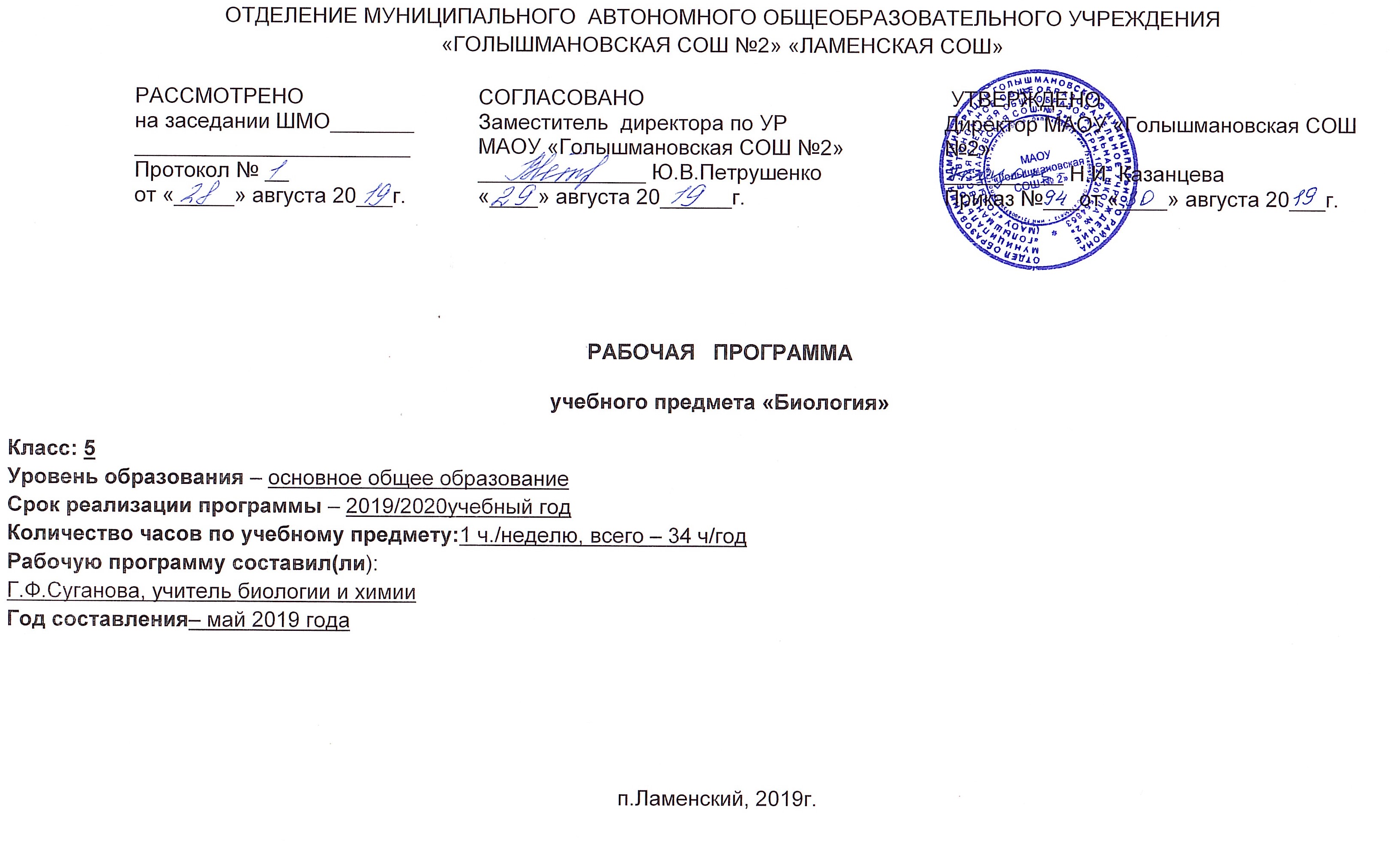 Планируемые результаты освоения учебного предмета, курса.Личностными результатами являются:Осознавать единство и целостность окружающего мира, возможности его познаваемости и объяснимости на основе достижений науки.Постепенно выстраивать собственное целостное мировоззрение.Осознавать потребность и готовность к самообразованию, в том числе и в рамках самостоятельной деятельности вне школы.Оценивать жизненные ситуации с точки зрения безопасного образа жизни и сохранения здоровья.Оценивать экологический риск взаимоотношений человека и природы.Формировать экологическое мышление: умение оценивать свою деятельность и поступки других людей с точки зрения сохранения окружающей среды – гаранта жизни и благополучия людей на Земле.Метапредметными результатами является формирование универсальных учебных действий (УУД).Регулятивные УУД:Самостоятельно обнаруживать и формулировать учебную проблему, определять цель учебной деятельности, выбирать тему проекта.Выдвигать версии решения проблемы, осознавать конечный результат, выбирать из предложенных и искать самостоятельно средства достижения цели.Составлять (индивидуально или в группе) план решения проблемы (выполнения проекта).Работая по плану, сверять свои действия с целью и, при необходимости, исправлять ошибки самостоятельно.В диалоге с учителем совершенствовать самостоятельно выработанные критерии оценки.Познавательные УУД:Анализировать, сравнивать, классифицировать и обобщать факты и явления. Выявлять причины и следствия простых явлений.Осуществлять сравнение, классификацию, самостоятельно выбирая основания и критерии для указанных логических операций; строить классификацию на основе дихотомического деления (на основе отрицания).Строить логическое рассуждение, включающее установление причинно-следственных связей.Создавать схематические модели с выделением существенных характеристик объекта.Составлять тезисы, различные виды планов (простых, сложных и т.п.). Преобразовывать информацию из одного вида в другой (таблицу в текст и пр.).Вычитывать все уровни текстовой информации.Уметь определять возможные источники необходимых сведений, производить поиск информации, анализировать и оценивать ее достоверность.Коммуникативные УУД:Самостоятельно организовывать учебное взаимодействие в группе (определять общие цели, распределять роли, договариваться друг с другом и т.д.).Предметные результаты освоения учебного предметаСодержание учебного предмета.Тема 1. Биология – наука о живом мире (10часов).Биология — наука о живой природе. Свойства живого. Методы исследования в биологии. Увеличительные приборы. Строение клетки Ткани. Химический состав клетки. Процессы жизнедеятельности клетки. Устройство увеличительных приборов (лупа, световой микроскоп). Клетка и ее строение: оболочка, цитоплазма, ядро, вакуоли, пластиды. Жизнедеятельность клетки: поступление веществ в клетку (дыхание, питание), рост, развитие и деление клетки. Понятие «ткань».Лабораторная работа № 1. «Изучение устройства увеличительных приборов».Лабораторная работа № 2. «Знакомство с клетками растений».Контрольно-обобщающий урок по теме «Биология – наука о живом мире».Тема 2. Многообразие живых организмов (11 часов).Разнообразие организмов. Вирусы - неклеточная форма жизни. Царство Бактерии. Царство Грибы. Строение и жизнедеятельность бактерий. Размножение бактерий. Бактерии, их роль в природе и жизни человека. Разнообразие бактерий, их распространение в природе.Грибы. Общая характеристика грибов, их строение и жизнедеятельность. Шляпочные грибы. Съедобные и ядовитые грибы. Правила сбора съедобных грибов и их охрана. Профилактика отравления грибами. Дрожжи, плесневые грибы. Грибы-паразиты. Роль грибов в природе и жизни человека. Лишайники.Лабораторная работа № 3. «Знакомство с внешним строением побегов растения».Лабораторная работа №4. «Наблюдение за передвижением животных».Контрольно-обобщающий урок по теме «Многообразие живых организмов».Тема 3. Жизнь организмов на планете Земля (8 часов).Среды жизни. Экологические факторы среды. Природные сообщества. Растения. Общая характеристика растительного царства. Многообразие растений, их связь со средой обитания. Роль в биосфере. Охрана растений.Основные группы растений (водоросли, мхи, хвощи, плауны, папоротники, голосеменные, цветковые). Голосеменные, их строение и разнообразие. Среда обитания. Распространение голосеменных, значение в природе и жизни человека, их охрана. Цветковые растения, их строение и многообразие. Среда обитания. Значение цветковых в природе и жизни человека.Контрольно-обобщающий урок по теме «Жизнь организмов на планете Земля».Тема 4.  Человек на планете Земля (5 часов).Как появился человек на Земле. Как человек изменял природу. Важность охраны живого мира планеты. Сохраним богатство живого мира.Контрольно-обобщающий урок по теме «Человек на планете Земля». Экскурсия в природу «Весенние явления в жизни живых организмов»Тематическое планированиеКАЛЕНДАРНО-ТЕМАТИЧЕСКОЕ ПЛАНИРОВАНИЕучебного предмета «Биология»Класс:      5 классУчитель: Суганова Галина ФедоровнаУчебный год – 2019/2020учебный годп.Ламенский 2019г.Календарно-тематическое планирование.Лист корректировки рабочей программы учителя Сугановой Галины Федоровны  по предмету биологияна 2019/2020 учебный годТематический блок/модульПланируемые предметные результатыПланируемые предметные результатыТематический блок/модульВыпускник научитсяВыпускник получит возможностьнаучиться:Живые организмыхарактеризовать особенности строения и процессов жизнедеятельности биологических объектов (клеток, организмов), их практическую значимость; применять методы биологической науки для изучения клеток и организмов: проводить наблюдения за живыми организмами, ставить несложные биологические эксперименты и объяснять их результаты, описывать биологические объекты и процессы; использовать составляющие исследовательской и проектной деятельности по изучению живых организмов (приводить доказательства, классифицировать, сравнивать, выявлять взаимосвязи); ориентироваться в системе познавательных ценностей: оценивать информацию о живых организмах, получаемую из разных источников; последствия деятельности человека в природе.соблюдать правила работы в кабинете биологии, с биологическими приборами и инструментами; использовать приёмы оказания первой помощи при отравлении ядовитыми грибами, ядовитыми растениями, укусах животных; работы с определителями растений; выращивания и размножения культурных растений, домашних животных; выделять эстетические достоинства объектов живой природы; осознанно соблюдать основные принципы и правила отношения к живой природе; ориентироваться в системе моральных норм и ценностей по отношению к объектам живой природы (признание высокой ценности жизни во всех её проявлениях, экологическое сознание, эмоционально-ценностное отношение к объектам живой природы); находить информацию о растениях и животных в научно-популярной литературе, биологических словарях и справочниках, анализировать, оценивать её и переводить из одной формы в другую; выбирать целевые и смысловые установки в своих действиях и поступках по отношению к живой природе.№ п/п раздела и темНазвание раздела, темыКоличество часов отводимых на освоение темыВ том числеВ том числеВ том числеВ том числе№ п/п раздела и темНазвание раздела, темыКоличество часов отводимых на освоение темыЛабораторныеРаботыКонтрольные работыЭкскурсии1Биология — наука о живом мире.10212Многообразие живых организмов.11213Жизнь организмов на планете Земля.814Человек на планете Земля.511Итого34441СОГЛАСОВАНОЗаместитель директора по УРМАОУ «Голышмановская СОШ №2»________________    Ю.В.Петрушенко «____» _______________ 20_____г. Приложение №___ к Рабочей программе учителя утвержденной приказом директора по школе от «__» _______20______ № _______№ п/пДатаДатаТемаурокаВиды деятельности (элементы содержания. Контроль)Планируемые результатыПланируемые результатыПланируемые результатыД/З№ п/п планфактТемаурокаВиды деятельности (элементы содержания. Контроль)личностныеметапредметныепредметныеТема 1. Биология – наука о живом мире (10 часов)Тема 1. Биология – наука о живом мире (10 часов)Тема 1. Биология – наука о живом мире (10 часов)Тема 1. Биология – наука о живом мире (10 часов)Тема 1. Биология – наука о живом мире (10 часов)Тема 1. Биология – наука о живом мире (10 часов)Тема 1. Биология – наука о живом мире (10 часов)Тема 1. Биология – наука о живом мире (10 часов)Тема 1. Биология – наука о живом мире (10 часов)1.04.09.2019Наука о живой природеБеседа, работа с текстом, гербариями, влажными препаратамиМотивация обученияРегулятивные-постановка целей и задач обучения.Познавательные-поиск и выделение информации.Коммуникативные-умение выражать свою точку зрения по данной проблеме.Объяснять значение живых организмов в жизни и хозяйстве человека;называть разделы биологиип.1вопросыс.72.11.09Свойства живогоБеседа, работа с текстом, иллюстрациями Осознавать единство и целостность окружающего мираРегулятивные-оценка достижения результата деятельности.Познавательные -смысловое чтение текста учебника.Коммуникативные-умение выражать свою точку зрения по данной проблемеПеречислять отличительные свойства живогоп.2вопросы с.12рис. или загадки3.18.09Методы изучения природыБеседа, работа с текстом, иллюстрациями, лабораторным оборудованиемОценка усваиваемого содержанияРегулятивные-контроль и оценка деятельностиПознавательные-анализ методов и приемов с целью выделения главного.Коммуникативные- умение  выполнять письменные задания в группеХарактеризовать методы биологической науки (наблюдение, сравнение, эксперимент, измерение) и их роль в познании живой природып.3, вопросы с.15запол-нить табл.4.25.09Увеличительные приборыБеседа, работа с текстом, лупой и микроскопомОсознавать возможность познаваемости окружающего мираРегулятивные- самостоятельно обнаруживать и формулировать учебную проблему, определять цель учебной деятельности.Познавательные- вычитывать все уровни текстовой информации.Коммуникативные-самостоятельно организовывать учебное взаимодействие в группеЗнать устройство лупы и светового микроскопап.4, вопросы с.185.02.10Лабораторная работа № 1. Изучение строения увеличительных приборов.Работа с лупой и микроскопом, приготовление препаратовОценка содержания материалаРегулятивные- целеполагание.Познавательные - преобразовывать информацию из одного вида в другой (текст в таблицу).Коммуникативные-самостоятельно организовывать учебное взаимодействие в группе.Пользоваться увеличительными приборами и иметь элементарные навыки приготовления и изучения препаратовповт. п.4 сост.кроссворд6.09.10Строение клетки. Ткани.Беседа, работа с текстом, с иллюстрациями, таблицамиОценка содержания материала.Регулятивные- самостоятельно обнаруживать и формулировать учебную проблему, определять цель учебной деятельности.Познавательные- поиск и выделение информации.Коммуникативные-определение способов взаимодействия со сверстниками и учителемОпределять основные типы тканей, части клеткип.5, вопросы с.24,учить табл.7.16.10Лабораторная работа № 2. Знакомство с клетками растений.Работа с увеличительны-ми приборами, приготовление микропрепа-ратовОсознавать единство и целостность окружающего мираРегулятивные- целеполагание.Познавательные-поиск и выделение информации.Коммуникативные-определение способов взаимодействия со сверстниками и учителем.Пользоваться увеличительными приборами и иметь элементарные навыки приготовления и изучения препаратовПовт. п.58.23.10Химический состав клетки.Беседа, работа с текстом, с иллюстрациями, демонстрационный опытМотивация обучения при использовании демонстрационного материала.Регулятивные-контроль и оценка деятельности.Познавательные- построение логической цепи рассуждений. Коммуникативные-умение выражать свою точку зрения по данной проблеме.Объяснять роль неорганических и органических веществ в клеткеп.6, вопросы с.27дом.эксперимент9.06.11 Процессы жизнедеятельности клетки.Беседа, работа с текстом, с иллюстрациямиОсознавать единство и целостность окружающего мираРегулятивные-работая по плану, сверять свои действия с целью и, при необходимости, исправлять ошибки самостоятельно.Познавательные-установление-причинно-следственных связей.Коммуникативные-умение выражать свою точку зрения по данной проблеме.Понимать смысл биологических терминовп.7, вопросы с.32повт.п.1-610.13.11Контрольная работа №1 по теме: «Биология – наука о живом мире».Выполнение контрольных заданийРегулятивные-оценка качества усвоения пройденного материала.Коммуникативные-умение выражать свою точку зрения по данной проблеме.Понимать смысл биологических терминов; знать основные типы тканей, части клетки, вещества клеткиТема 2. Многообразие живых организмов (11 часов)Тема 2. Многообразие живых организмов (11 часов)Тема 2. Многообразие живых организмов (11 часов)Тема 2. Многообразие живых организмов (11 часов)Тема 2. Многообразие живых организмов (11 часов)Тема 2. Многообразие живых организмов (11 часов)Тема 2. Многообразие живых организмов (11 часов)Тема 2. Многообразие живых организмов (11 часов)Тема 2. Многообразие живых организмов (11 часов)11.20.11Царства живой природы.Беседа, работа с текстом, с иллюстрациями, составление схемМультимедиа-урокПостепенно выстраивать собственное целостное мировоззрение.Регулятивные-определение последовательности действий для получения конечного результатаПознавательные-моделирование  с помощью систематических единиц.Коммуникативные-постановка проблемных вопросов и их решение.Различать (по таблице) основные группы живых организмов (бактерии: безъядерные, ядерные; грибы, растения, животные)п.8, вопросы с.38учить термины12.27.11Бактерии. Строение и жизнедеятельность.Беседа, работа с текстом, с иллюстрациямиОценивать жизненные ситуации с точки зрения безопасного образа жизни и сохранения здоровья.Регулятивные-контроль и оценка деятельности.Познавательные- поиск и выделение информации, смысловое чтение текста учебника, использование дополнительной информации.Коммуникативные-формировать умения слушать и понимать речь других людей.Объяснять строение и жизнедеятельность бактерийп.9, 10 вопросы с.42,45нарисо-вать рис.13.04.12Растения.Беседа, работа с текстом, с иллюстрациями, гербариямиМотивация обучения при использовании демонстрационного материала. Регулятивные-самостоятельно обнаруживать и формулировать учебную проблему, определять цель учебной деятельности.Познавательные-поиск и выделение информации.Коммуникативные-умение выражать свою точку зрения по данной проблеме.Различать (по таблице) основные группы растений   п.11, вопросы с.51составить кроссворд14.11.12Лабораторная работа № 3. Знакомство с внешним строением растения.Работа с биологическими объектамиОценка содержания материалаРегулятивные- целеполагание.Познавательные-поиск и выделение информации.Коммуникативные-определение способов взаимодействия со сверстниками и учителем.Определять основные органы растенийПовт. устройство микроскопа15.18.12Животные.Беседа, работа с текстом, с иллюстрациями, таблицами, влажными препаратами Формировать экологическое мышление: умение оценивать свою деятельность и поступки других людей с точки зрения сохранения окружающей средыРегулятивные-постановка целей и задач обучения.Познавательные-вычитывать все уровни текстовой информации.Коммуникативные-определение способов взаимодействия со сверстниками и учителем.Определять роль в природе различных групп животныхп.12, вопросы с.5616.25.12Лабораторная работа № 4. Наблюдение за передвижением животных.Работа с биологическими объектами и микроскопомОценка содержания материалаРегулятивные- целеполагание.Познавательные-поиск и выделение информации.Коммуникативные-определение способов взаимодействия со сверстниками и учителем.Определять значение движения для живых организмовДом.Экспе-римент17.15.01.2020Грибы.Беседа, работа с текстом, с иллюстрациямиОсознавать потребность и готовность к самообразованию.Регулятивные-постановка целей и задач обучения.Познавательные-анализ объектов с целью выделения признаков.Коммуникативные-умение выражать свою точку зрения по данной проблеме.Объяснять способы питания грибовп.13, вопросы с.6018.22.01Многообразие и значение грибовБеседа, работа с текстом, с иллюстрациями, коллекциями, гербариями Оценивать жизненные ситуации с точки зрения безопасного образа жизни и сохранения здоровья.Регулятивные-составлять (в группе) план решения проблемы.Познавательные-поиск и выделение информации.Коммуникативные-умение выражать свою точку зрения по данной проблеме.Объяснять роль грибов в природе и жизни человека, различать съедобные и ядовитые грибы своей местности.п.14, вопросы с.65нарисо-вать рис.19.29.01Лишайники.Беседа, работа с текстом, с иллюстрациями, гербариями, составление планаОценка содержания материалаРегулятивные-постановка целей и задач обучения.Познавательные– анализ объектов с целью выделения признаков, выбор оснований для классификации объектов.Объяснять строение и жизнедеятельность лишайниковп.15, вопросы с.6920.05.02Значение живых организмов в природе и жизни человека.Беседа, работа с текстом, с иллюстрациями, гербариями, коллекциями, заполнение таблицыПостепенно выстраивать собственное целостное мировоззрение.Общеучебные - поиск и выделение информацииКоммуникативные-определение целей и способов взаимодействия со сверстниками в поиске и сборе информации Познавательные- установление причинно-следственных связей.Коммуникативные-умение выражать свою точку зрения по данной проблемеОпределять роль в природе и жизни человека различных групп организмовп.16, вопросы с.73-7421.12.02Контрольная работа №2 по теме «Многообразие живых организмов».Выполнение контрольных заданийРегулятивные-оценка качества усвоения пройденного материала.Коммуникативные-умение выражать свою точку зрения по данной проблеме.Объяснять строение и жизнедеятельность изученных групп живых организмов, понимать смысл биологических терминовТема 3. Жизнь организмов на планете Земля (8 часов)Тема 3. Жизнь организмов на планете Земля (8 часов)Тема 3. Жизнь организмов на планете Земля (8 часов)Тема 3. Жизнь организмов на планете Земля (8 часов)Тема 3. Жизнь организмов на планете Земля (8 часов)Тема 3. Жизнь организмов на планете Земля (8 часов)Тема 3. Жизнь организмов на планете Земля (8 часов)Тема 3. Жизнь организмов на планете Земля (8 часов)Тема 3. Жизнь организмов на планете Земля (8 часов)22.19.02Среды жизни планеты Земля.Беседа, работа с текстом, с иллюстрациями, биологическими объектамиМотивация обученияРегулятивные-постановка целей и задач обучения.Познавательные-поиск и выделение информации.Коммуникативные-умение выражать свою точку зрения по данной проблеме.Сравнивать среды жизнип.17, вопросы с.77, учить таблицу23.26.02Экологические факторы среды.Беседа, работа с текстом, с иллюстрациями, составление планаОценивать экологический риск взаимоотношений человека и природы.Регулятивные- составление плана последовательности действийПознавательные–выбор оснований для сравнения и классификации объектов.Коммуникативные-умение выражать свою точку зрения по данной проблеме.Характеризовать факторы неживой и живой природып.18, вопросы с.8124.04.03Приспособления организмов к жизни в природе.Беседа, работа с текстом, с иллюстрациями, гербариямиОсознавать единство и целостность окружающего мираРегулятивные- составление плана последовательности действийПознавательные-установление причинно-следственных связей.Коммуникативные-определение целей и способов взаимодействия со сверстниками в поиске и сборе информацииПриводить примеры приспособлений организмов к среде обитания и объяснять их значениеп.19, вопросы с.8425.11.03Природные сообщества.Беседа, работа стекстом, с иллюстрациямиОсознавать единство и целостность окружающего мираРегулятивные-целеполагание.Познавательные–анализ объектов с целью выделения признаков.Коммуникативные-самостоятельно организовывать учебное взаимодействие в группеОбъяснять роль живых организмов в круговороте веществ экосистемы.п.20, вопросы с.8726.18.03Природные зоны России.Беседа, работа с текстом, с иллюстрациями, гербариями,географическими картамиОсознавать единство и целостность окружающего мираРегулятивные-постановка целей и задач обучения.Познавательные-анализ объектов с целью выделения признаков,поиск и выделение информации.Коммуникативные-умение выражать свою точку зрения по данной проблеме.Называть черты приспособленности животных и растений к условиям различных природных зон Россиип.21, вопросы с.93, заполнить таблицу27.01.04Жизнь организмов на разных материках.Беседа, работа с текстом, силлюстрациями, географической картойОсознавать потребность и готовность к самообразованиюРегулятивные-постановка целей и задач обучения.Познавательные-поиск и выделение информации.Коммуникативные- самостоятельно организовывать учебное взаимодействие в группеХарактеризовать растительный и животный мир различных материков.п.22, вопросы с.98составить кроссворд28.08.04Жизнь организмов в морях и океанах.Беседа, работа с текстом, с иллюстрациямиМотивация обученияРегулятивные-целеполагание.Познавательные-установление причинно-следственных связей.Коммуникативные- постановка вопросов и инициативное сотрудничество в поиске и сборе информации.Приводить примеры приспособлений организмов к среде обитания и объяснять их значениеп.23, вопросы с.103-10429.15.04Контрольная работа №3 по теме ««Жизнь организмов на планете Земля» (ответы на вопросы с.104-105).Выполнение контрольных заданийРегулятивные-оценка своей деятельности, саморегуляция  (способность к преодолению усилий).Коммуникативные-умение выражать свою точку зрения по данной проблеме.Характеризовать среды жизни, растительный и животный мир различных материков и природных зон РоссииТема 4.Человек на планете Земля  (5 часов).Тема 4.Человек на планете Земля  (5 часов).Тема 4.Человек на планете Земля  (5 часов).Тема 4.Человек на планете Земля  (5 часов).Тема 4.Человек на планете Земля  (5 часов).Тема 4.Человек на планете Земля  (5 часов).Тема 4.Человек на планете Земля  (5 часов).Тема 4.Человек на планете Земля  (5 часов).Тема 4.Человек на планете Земля  (5 часов).30.22.04Как появился человек на Земле.Беседа, работа с текстом, с иллюстрациямиПостепенно выстраивать собственное целостное мировоззрение.Регулятивные-целеполагание.Познавательные-установление причинно-следственных связей.Коммуникативные-умение выражать свою точку зрения по данной проблеме.Находить черты, свидетельствующие об усложнении живых организмов по сравнению с предками, и давать им объяснениеп.24, вопросы с.11031.29.04Как человек изменял природу. Важность охраны живого мира планеты.Беседа, работа с текстом, силлюстрациямиФормировать экологическое мышление: умение оценивать свою деятельность и поступки других людей с точки зрения сохранения окружающей средыРегулятивные-постановка целей и задач обучения.Познавательные-поиск и выделение информации.Коммуникативные-умение выражать свою точку зрения по данной проблеме.Объяснять важность  сохранения биологического разнообразияп.25,26вопросы с.112, 116рис. или апплика-ция32.06.05Сохраним богатства живого мира.Беседа, работа с текстом, с иллюстрациями, гербариямиФормировать экологическое мышлениеРегулятивные-целеполагание.Познавательные- вычитывать все уровни текстовой информации.Коммуникативные-умение выражать свою точку зрения по данной проблеме.Объяснять важность  сохранения биологического разнообразияп.27 вопросы с.119-12033.13.05Контрольная работа №4 по теме «Человек на планете Земля»Выполнение контрольных заданийРегулятивные-оценка качества усвоения пройденного материала.Коммуникативные-умение выражать свою точку зрения по данной проблеме.Объяснять роль человека в сохранении живого мира планеты34.20.05Экскурсия в природу «Весенние явления в жизни живых организмов»Наблюдения за природными явлениямиОсознавать единство и целостность окружающего мира, возможности его познаваемости и объяснимостиРегулятивные-составлять (индивидуально или в группе) план решения проблемы.Познавательные-установление причинно-следственных связей.Коммуникативные-умение выражать свою точку зрения по данной проблеме.Проводить наблюдения в природе, фиксировать результаты, делать выводыЗадание на летоКласс Название раздела, темыДата проведения по плануПричина корректировкиКорректирующие мероприятияДата проведения по факту